TIPS for completing the OT formThis form was designed to be inclusive of the possible activities and interventions that OTs could use. We are not suggesting, however, that a clinician should address all of these focus areas or use all of these interventionsFocus Area: Select each appropriate focus area and record the time spent on each area with the child in 5-minute increments. Please indicate the approximate time spent in each focus area and for each round the time into 5 minute increments. To determine the focus area, you will need to identify the primary intent of each activity. If the primary emphasis is on two focus areas, then split the time between the two areas.Interventions: Then move to the list of Interventions to the right (numbered 01–67). Select all interventions that were performed to achieve the purpose of each selected focus area and write the code numbers of the interventions used within the boxes provided.GMFCS Level refers to the Gross Motor Function Classification System expanded and revised which is available at www.canchild.caMACS level refers to the Manual Abilities Classification System www.mac.nuChild Effort Rating (adapted from Westcott-Mccoy and Linn 2010, Horn 2015): record an overall rating for “Child Effort” across the entire session by circling a number on the visual analogue scale: 0 = child’s behavior during the session(s) was not at all conducive to achieving the service objectives, to 6 = child’s behavior during the session(s) was exceptionally conducive to achieving the service objectives Choose the number that best fits your initial impression. 0= absence of effort1= minimal effort 2=below average effort3=Average effortThis scale should reflect the normal distribution of the population, which means that a score of 0 or 6 is uncommon. Most people tend to fall into the categories of 2, 3, and 4 where 3 would be average effort.  This is not a measure of the patient’s ability. Choose the number that best fits what you observed the patient DO- not whether s/he did his/her “best”. (Horn 2015)This form is adapted by the CPRN OT Workgroup (Claire Morress, Jennifer Dorich, Melissa Eagan, Theresa Golley) from: Effgen, S., Westcott McCoy, S., Chiarello, L., Jeffries, L., & Bush, H. Physical therapy–related child outcomes in school: An example of practice-based evidence methodology. Pediatr Phys Ther. 2016;28(1): 47–56. Horn SD, Corrigan JD, Bogner J, Hammond FM, Seel RT, Smout RJ, Barrett RS, Dijkers MP, Whiteneck GG. Traumatic Brain Injury-Practice Based Evidence Study: Design and Patients, Centers, Treatments, and Outcomes. Arch Phys Med Rehabil. 2015 Aug;96(8 Suppl):S178–S196.e15.Latham NK, Jette DU, Coster W, Richards L, Smout RJ, James RA, Gassaway J, Horn SD. Occupational therapy activities and intervention techniques for clients with stroke in six rehabilitation hospitals. Am J Occup Ther. 2006;60(4):369–378.McCoy SW , Linn M 2010 Training Manual School - Physical Therapy Interventions for Pediatrics (S-PTIP) Data Form version 4. FLACC Scale (Extracted from The FLACC: A behavioral scale for scoring postoperative pain in young children, by S Merkel and others, 1997, Pediatr Nurse 23(3), p. 293–297.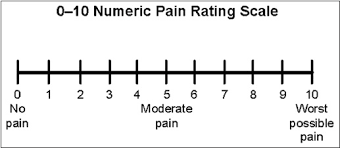 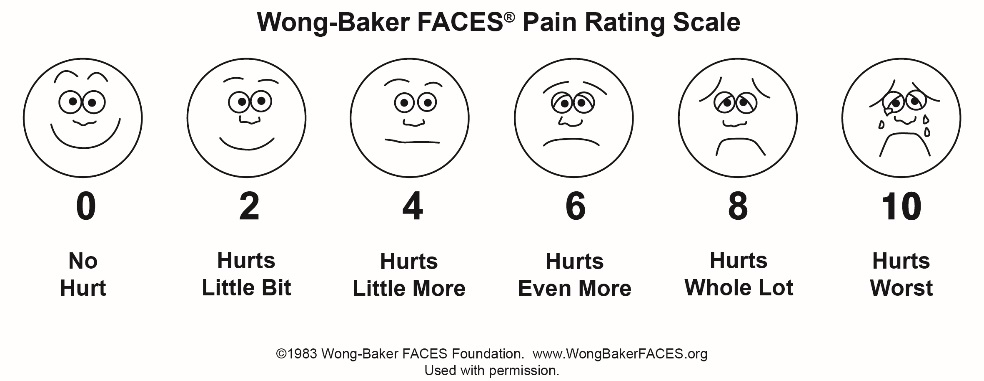 General InformationPatient Name or ID#:Therapist:Date:GMFCS Level (circle):I   II   III   IV   VMACS Level  (circle)I   II   III   IV   VSession Information Session Duration (total time in minutes)Units Billed (15 minute increments):Session Type: □ Individual  □ Group  □ Co-Tx                         If Co-Tx:   □SLP  □ PT  □OtherSession Type: □ Individual  □ Group  □ Co-Tx                         If Co-Tx:   □SLP  □ PT  □OtherChild Effort Rating:            0-----1-----2-----3-----4-----5-----6  (see p. 2)Session Participants: ____ # patients  ____ # therapists   ____ # family/caregiverSession Participants: ____ # patients  ____ # therapists   ____ # family/caregiverPain  □ Y     □ N                   If yes, list pain level number ______Pain Scale- circle scale used: Faces  FLACC  Visual Analog    (see p. 3)          Setting:  Inpatient (acute med)  Inpatient (acute rehab)   Inpatient (subacute rehab) Outpatient    Early Intervention    School-based     Day Tx Program  Home-based  Day Care     Residential Facility     Other Community   OtherSetting:  Inpatient (acute med)  Inpatient (acute rehab)   Inpatient (subacute rehab) Outpatient    Early Intervention    School-based     Day Tx Program  Home-based  Day Care     Residential Facility     Other Community   OtherPain  □ Y     □ N                   If yes, list pain level number ______Pain Scale- circle scale used: Faces  FLACC  Visual Analog    (see p. 3)          Setting:  Inpatient (acute med)  Inpatient (acute rehab)   Inpatient (subacute rehab) Outpatient    Early Intervention    School-based     Day Tx Program  Home-based  Day Care     Residential Facility     Other Community   OtherSetting:  Inpatient (acute med)  Inpatient (acute rehab)   Inpatient (subacute rehab) Outpatient    Early Intervention    School-based     Day Tx Program  Home-based  Day Care     Residential Facility     Other Community   OtherFactors influencing session:□ agitation/behavior       □ disinterest        □ fatigue     □ low arousal□ inattention    □ emotional distress/crying     □ medical      □ environmentFrequency:     ______ per week   _____ per month      _____ consultative (˂ 1 x month)Frequency:     ______ per week   _____ per month      _____ consultative (˂ 1 x month)Factors influencing session:□ agitation/behavior       □ disinterest        □ fatigue     □ low arousal□ inattention    □ emotional distress/crying     □ medical      □ environmentOT FOCUS AREASMINSINTERVENTION(S)INTERVENTION(S)INTERVENTION(S)INTERVENTION(S)INTERVENTION(S)INTERVENTION(S)INTERVENTION(S)Pre-Functional/PreparatoryBathingToiletingDressingGroomingSwallowing/DysphagiaSelf-FeedingTransfersFunctional MobilityCare of Personal DevicesCommunity Mobility, DrivingShoppingHousehold ChoresHealth Management/fitnessMeal PreparationMoney ManagementEmergency ManagementCaregiver ManagementCommunication ManagementRest & SleepPlayLeisureEducation/SchoolSocial ParticipationWorkINTERVENTIONSINTERVENTIONSINTERVENTIONSINTERVENTIONSINTERVENTIONSINTERVENTIONS1.Assessment/Evaluation24.Ergonomic InterventionMobility DevicesMobility Devices2.Education/TrainingModalitiesModalities42.Manual Wheelchair3.Prescription25.Electrotherapeutica-NMES   b-TENS43.Power Wheelchair4.Fabrication25.Electrotherapeutica-NMES   b-TENS44.Walker5.Fitting/Adjustment26.Superficial Thermala-Heat   b-Cold45.Gait trainerNeuromuscularNeuromuscular26.Superficial Thermala-Heat   b-Cold46.Push Toy6.Balance27.Deep Thermal47.Overhead Suspension7.Postural Control28.Biofeedback48.Other Mobility8.ReachingIntegumentaryIntegumentaryPositioning DevicesPositioning Devices9.Fine Motor/Dexterity29.Pressure Relief49.Static seating10.UE Motor Controla-CIMT   b-Bimanual   c-Other30.Skin Check50.Dynamic Seating10.UE Motor Controla-CIMT   b-Bimanual   c-OtherOrthosesOrthoses51.Floor Positioning11.Repetitive Task Practice31.Statica-Fingers  b-Thumb  c-Wristd-Elbow   e-Shoulder52.Stander12.Facilitation/Handling31.Statica-Fingers  b-Thumb  c-Wristd-Elbow   e-Shoulder53.Other Positioning13.Oral-Motor Facilitation31.Statica-Fingers  b-Thumb  c-Wristd-Elbow   e-ShoulderAssistive TechnologyAssistive TechnologyMusculoskeletalMusculoskeletal32.Dynamica-Fingers  b-Thumb  c-Wristd-Elbow   e-Shoulder54.Computer Software14.Strengthening32.Dynamica-Fingers  b-Thumb  c-Wristd-Elbow   e-Shoulder55.Computer Hardware15.Stretching32.Dynamica-Fingers  b-Thumb  c-Wristd-Elbow   e-Shoulder56.Tablet/Mobile Device16.Cardiopulmonary33.Serial-Progressivea-Fingers b-Thumb c-Wrist d-Elbow57.AAC DeviceSensory-PerceptualSensory-Perceptual33.Serial-Progressivea-Fingers b-Thumb c-Wrist d-Elbow58.Switches17.Visuala-Perceptual   b-Visual-Motorc-Low vision/CVI d-Oculomotor33.Serial-Progressivea-Fingers b-Thumb c-Wrist d-Elbow59.Adapted Toys/Games17.Visuala-Perceptual   b-Visual-Motorc-Low vision/CVI d-Oculomotor34.Serial Castinga-Fingers b-Thumb c-Wristd-Elbow60.Pictures/schedules17.Visuala-Perceptual   b-Visual-Motorc-Low vision/CVI d-Oculomotor34.Serial Castinga-Fingers b-Thumb c-Wristd-ElbowAdapted EquipmentAdapted Equipment18.Sensory-Processinga-Registration  b-Modulationc-Discrimination d-Sensory Diet34.Serial Castinga-Fingers b-Thumb c-Wristd-Elbow61.Bathing/showering AE18.Sensory-Processinga-Registration  b-Modulationc-Discrimination d-Sensory Diet35.Soft Splint/Neoprenea-Fingers b-Thumb c-Wrist  d-Elbow62.Toileting AE18.Sensory-Processinga-Registration  b-Modulationc-Discrimination d-Sensory Diet35.Soft Splint/Neoprenea-Fingers b-Thumb c-Wrist  d-Elbow63.Hoyer /Overhead LiftCognitive-BehavioralCognitive-Behavioral35.Soft Splint/Neoprenea-Fingers b-Thumb c-Wrist  d-Elbow64.Other AE19.Cognitive Training36.Elbow ImmobilizerOther AT/DevicesOther AT/Devices20.Behavior/Emotional Regulation37.TLSO/Trunk Orthosis65.Virtual RealityCompensatory/EnvironmentalCompensatory/Environmental38.Elastic Wraps/Suits66.Video Gaming21.Compensatory Strategies39.Therapeutic Taping67.Pet-Assisted Therapy22.Environmental Modifications40.Neuroprosthesis (FES)ModifiersModifiers23.Energy Conservation41.RoboticsAQAquatic Therapy